Indien van toepassing ondergetekende, ouder van/wettelijk vertegenwoordiger**Bij deze ga je akkoord met de doorverwijzing vanuit huisarts naar team ‘Huisartsen Consultatie Jeugdhulp’ (HaCJe).
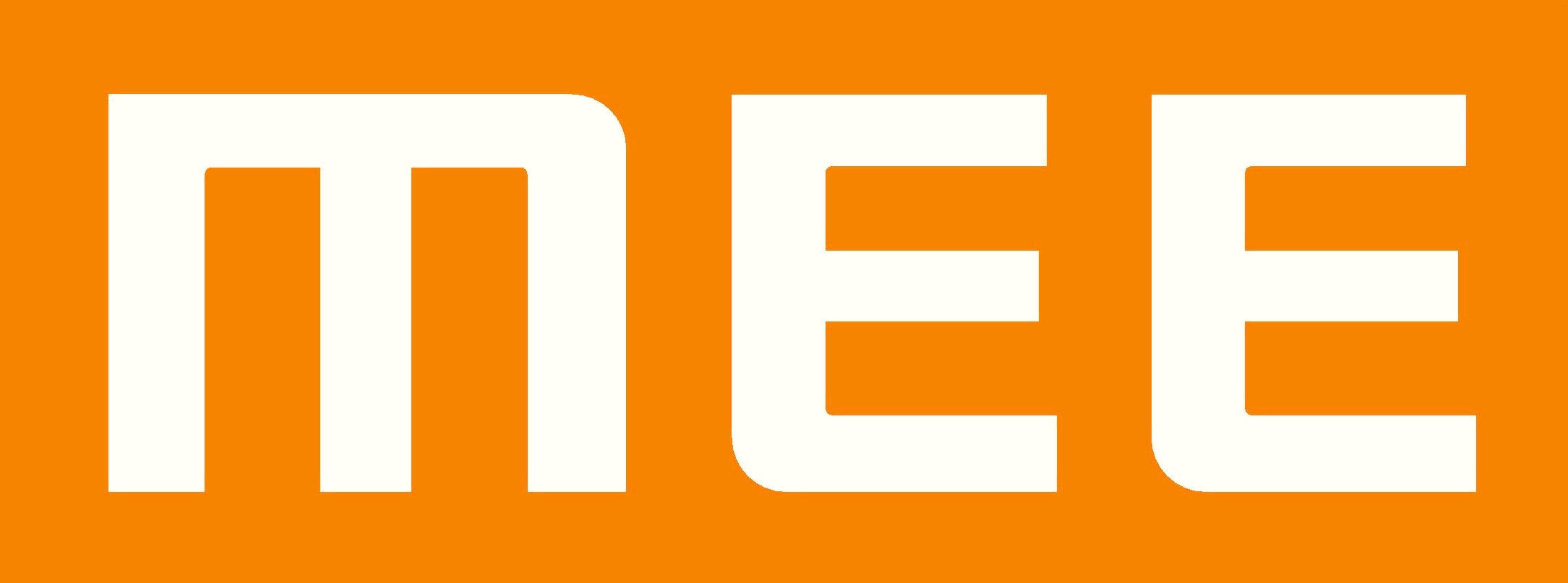 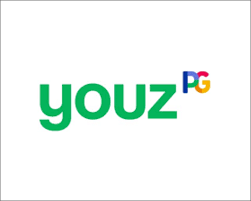 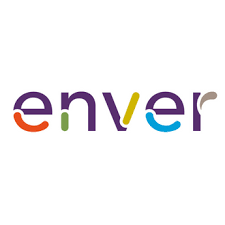 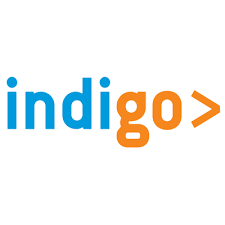 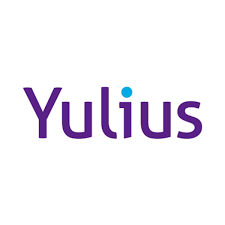 Toestemmingsformulier Huisartsen Consultatie Jeugdhulp (HaCJe)Toestemmingsformulier Huisartsen Consultatie Jeugdhulp (HaCJe)Naam cliëntGeboortedatumBSNAdresPostcode/woonplaatsGeeft hierbijwel   geen   toestemming aan HaCJe om gegevens op te vragen bij derden die passend zijn bij de hulpvraag van de cliënt en deze te bespreken.Geeft hierbijwel   geen   toestemming aan HaCJe om medische gegevens en medisch dossier op te vragen indien wenselijk.wel   geen   toestemming aan HaCJe om gegevens te delen met derden indien nodig.DatumHandtekening*Alleen verplicht bij 12+NaamWettelijk vertegenwoordiger / ouderTelefoonnummer / EmailadresOndertekening